РИСОВАНИЕ  «ВЕРБА ПУШИСТАЯ»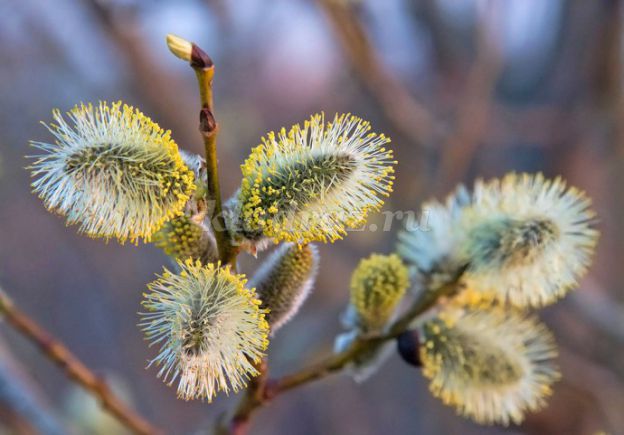 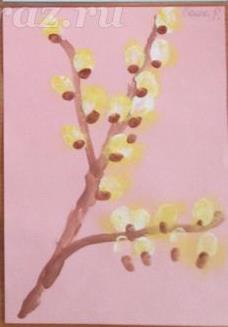 Предварительная работа: рассматривание фотографий, открыток с изображением вербы, беседа о весне.Материал:
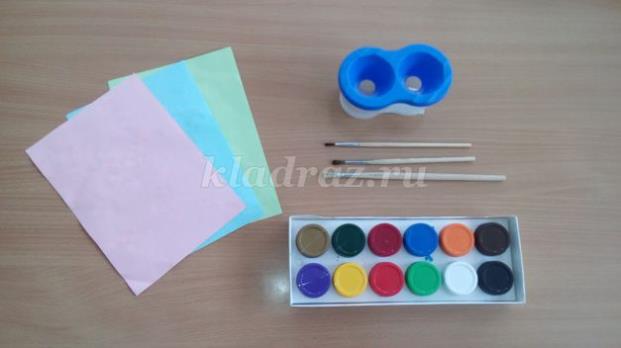 Ход работы:Дети выбирают фон будущей работы (1/2 альбомного листа).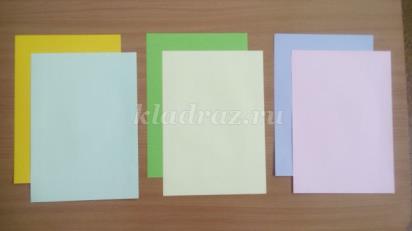 Рисуем веточку.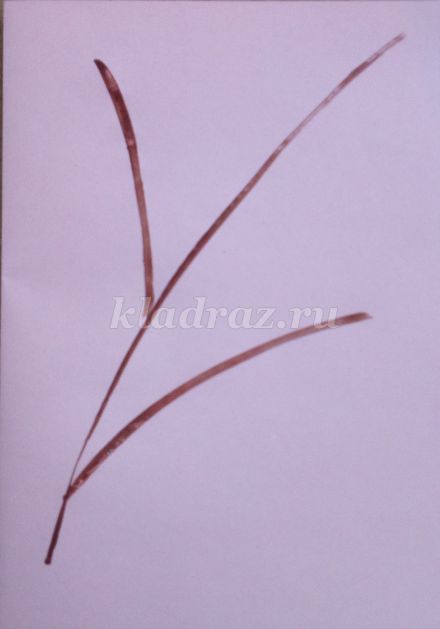 Нарисуем указательным пальцем белые сережки.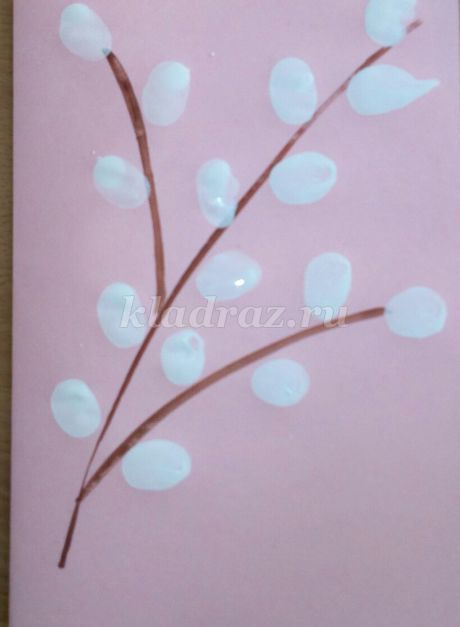 Когда белые почки высохнут, наносим на них желтые крапинки - это мелкие цветочки на сережках. 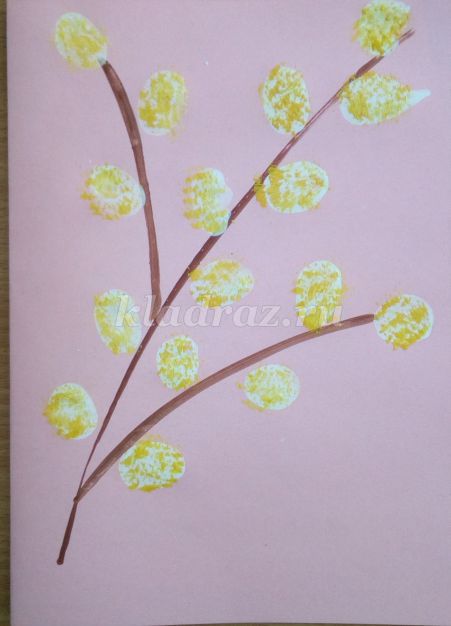 Коричневой краской рисуем почку (примакивание кисточкой).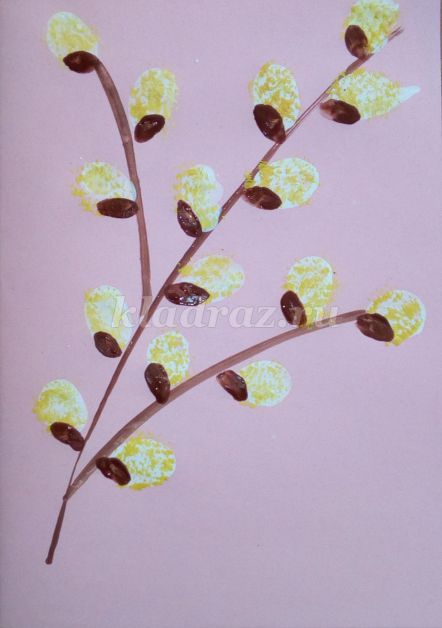 